Mohannd 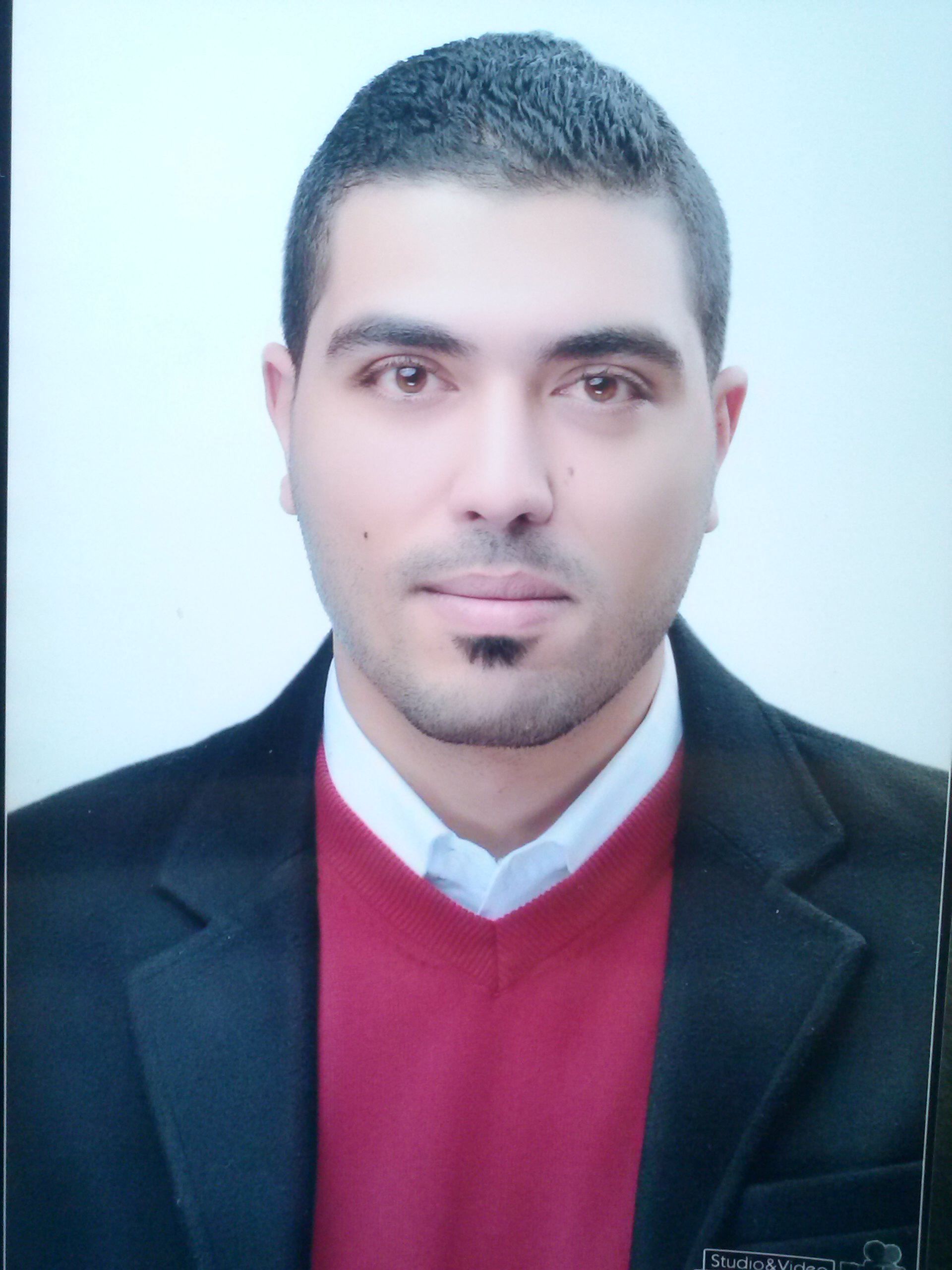      Electrical Engineer	Mohannd.364451@2freemail.comObjective:    As an electrical power engineer, I have developed my skills in developing, Maintaining electrical systems and components to required specifications focusing on safety, reliability, quality and sustainability.           Based on my qualifications I hope I can find a suitable job opportunity in your company. The enclosed resume is a brief summary of my qualifications. I would like to arrange a mutually convenient time for a meeting, during which we can further discuss your current or anticipated openings. I may be reached at any phone number of those indicated in CV. Thank you for your consideration.Qualification:B.Sc. of Electrical Power Engineering at May 2011, Port Said University.Overall Grade:		GoodDegree in project: 		ExcellentAcquired Experience:Iemco Group For Lighting Factory (Head of The Maintenance Department)     Making maintenance and in the moment repairs for deffirent electricalcomponents for various machines like solonoid valves,mechanical hydraulic actuators,and PLCcontrol.      Making electrical constructing plans for the factory and maintaining electrical system components such as electrical motors,hydraulic components and cable extensions .Working as Electrical Engineer in Trans-Afica Gargments.     Developed my hand skills, Assemble, install, and maintain electrical or electronic wiring, equipment, appliances, apparatus, and fixtures, using hand tools and power tools.    Test electrical systems and continuity of circuits in electrical wiring, equipment, and fixtures, using testing devices such as ohmmeters, voltmeters and  ammeters to ensure maintenance of electrical system components and power factor improvement panels.	Ending with training in PSCCHC (Port Said for container and cargo handling company) In the gantry cranes technical Dept., learning about the deferent types of automation AC & DC motors and diesel generator-sets.	Learned about the deferent types of electric control systems , beginning with the hardware  control systems which uses switches, sensors , contactors , relays, and timers, the software  control system such as PLC with deferent types and versions (SIEMENS Step 7 ,FATE.Computer Skills:Operating System Software:Application Software.MS-Office (2003-2007).Courses:Programmable logic controller ( PLC ) from Industrial Training Council  (ITC).Control the operation of electrical machinery from Industrial Training Council ( ITC).Programmable logic controller ( PLC ) certified by Jelecom Training Center.Training in Port-Said Containers & Cargo Handling Co.  (PSCCHC) at 2009&2010.Corse at English language from information technology club.ICDL certificate syllabus version: 4.0 certified by Axon.Personal Skills: Ability to work under pressure according to Risk Assessment. Some management skills. Good hand skills. Serious when responsibility is required. Easygoing and like the teamwork. Working knowledge of workshop tools.Personal Data:Name:				Mohannd Place of birth:			Port-SaidNationality:			EgyptianGender:				MaleMarital Status:		            MarriedMilitary Service:			Served 